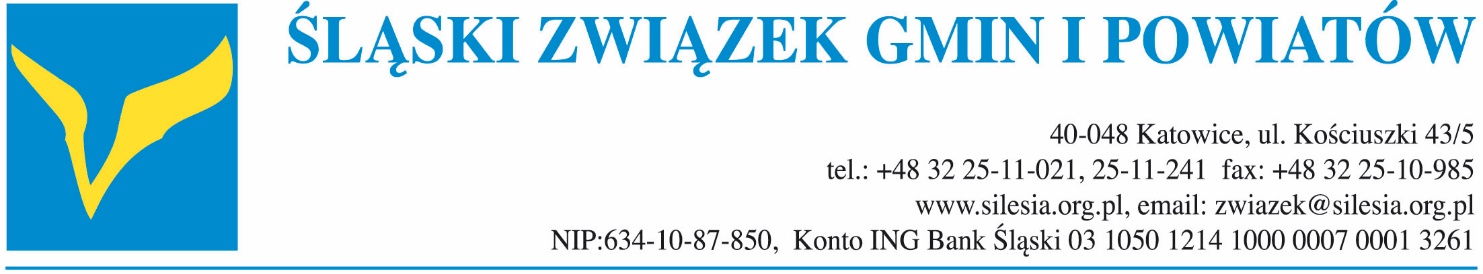 Protokół Nr I/VIIIK/2022z posiedzenia ZarząduŚląskiego Związku Gmin i Powiatóww dniu 28 stycznia 2022 r.	W związku z utrzymywaniem się sytuacji epidemicznej w kraju posiedzenie Zarządu odbyło się w formule zdalnej. W posiedzeniu wzięło udział osobiście 16 Członków Zarządu oraz p. Krzysztof Mejer – Zastępca Prezydenta Rudy Śląskiej (z upoważnienia p. Grażyny Dziedzic – Prezydent Rudy Śląskiej, Członka Zarządu Związku). Posiedzenie prowadził Przewodniczący Związku, p. Prezydent Piotr Kuczera.Zarząd przyjął bez uwag porządek obrad.W ramach informacji o bieżącej działalności Związku, Przewodniczący Związku przypomniał  ważniejsze pisma i opinie wystosowane od czasu ostatniego posiedzenia Zarządu w grudniu 2021 r., wśród których wymienił:  pismo z dnia 8 grudnia 2021 r. w sprawie opinii do rządowego projektu ustawy o cmentarzach i chowaniu zmarłych z 23 września 2021 r., omówione kierunkowo na posiedzeniu Zarzadu w grudniu 2021 r. przez p. Adama Neumanna – Prezydenta Gliwic, Członka Zarządu;pismo z dnia 10 grudnia 2021 r. skierowane do Ministerstwa Finansów i Krajowej Informacji Skarbowej w Bielsku-Białej w sprawie wątpliwości dot. obowiązku opodatkowania podatkiem VAT, tzw. opłaty przekształceniowej w kontekście wyroku TSUE wydanego w lutym 2021 r. Problemy podniesione w powyższym piśmie były wcześniej zgłoszone w piśmie wysłanym 25 czerwca 2021 r. do Ministra Finansów, Funduszy i Polityki Regionalnej  na wniosek Komisji Skarbników Miast na Prawach Powiatu i Powiatów Ziemskich ŚZGiP;krótką opinię z dnia 10 grudnia 2021 r. do senackiego projektu ustawy o zmianie ustawy o spółdzielniach mieszkaniowych (druk senacki nr 562);opinię z dnia 15 grudnia 2021 r., opracowaną przez Członków Zarządu upoważnionych przez Zarząd ŚZGiP w grudniu 2021 r., na temat rządowego projektu ustawy o zmianie ustawy o regionalnych izbach obrachunkowych. Powyższy projekt ustawy, przekazany w pierwszej połowie grudnia ubiegłego roku do konsultacji Komisji Wspólnej Rąadu i Samorządu Terytorialnego, został szczegółowo omówiony na poprzednim posiedzeniu Zarządu przez p. Mieczysława Kiecę - Prezydenta Wodzisławia Śląskiego, Członka Zarządu;opinię prawną wysłaną w dniu 10 stycznia 2022 r. do jst, dotyczącą stosowania rozporządzenia Ministra Finansów z dnia 7 stycznia 2022 r. w sprawie przedłużenia terminów poboru i przekazania przez niektórych płatników zaliczek na podatek dochodowy od osób fizycznych. Opinia dotyczyła problemów powstałych w związku z wprowadzeniem Polskiego Ładu i związanych z tym niejasnoći w zakresie naliczania płac;zgromadzenie przez Związek uwag dotyczących problemów z wdrażaniem w jst dodatku osłonowego i przesłanie ich do Ministerstwa Klimatu i Środowiska w dniu 11 stycznia 2022 r.;pismo do Prezesa Rady Ministrów (oraz właściwych ministerstw i firm) w sprawie problemów z przyłączaniem kolejnych obiektów do sieci gazowej, wysłane 14 stycznia 2022 r. w związku z docierającymi do samorządów lokalnych informacjami, dotyczącymi wstrzymania przez spółki gazownictwa w najbliższych latach inwestycji w tym zakresie;opinię Komisji Planowania Przestrzennego i Architektury Śląskiego Związku Gmin i Powiatów z dnia 17 stycznia 2022 r. w sprawie projektu zmiany ustawy o planowaniu i zagospodarowaniu przestrzennym w ramach prowadzonych prekonsultacji tego projektu;pismo skierowane dnia 20 stycznia 2022 r. do Marszałek Sejmu RP w sprawie potrzeby pilnej nowelizacji ustawy o odnawialnych źródłach energii (w zakresie rozliczania energii z instalacji fotowoltaicznych).Członkowie Zarządu nie zgłosili uwag do przedstawionych informacji.Zarząd podjął jednogłośnie uchwałę w sprawie przyjęcia Gminy Wilkowice do Śląskiego Związku Gmin i Powiatów (uchwała Nr 01/VIIIK/I/2022).Zarząd podjął jednogłośnie uchwałę w sprawie przyjęcia Gminy Lipowa do Śląskiego Związku Gmin i Powiatów (uchwała Nr 02/VIIIK/I/2022).Zarząd podjął jednogłośnie uchwałę w sprawie przyjęcia Gminy Gorzyce do Śląskiego Związku Gmin i Powiatów (uchwała Nr 03/VIIIK/I/2022).Zarząd podjął jednogłośnie uchwałę w sprawie przyjęcia Powiatu Tarnogórskiego do Śląskiego Związku Gmin i Powiatów (uchwała Nr 04/VIIIK/I/2022).Zarząd podjął jednogłośnie uchwałę w sprawie przyjęcia Miasta Racibórz do Śląskiego Związku Gmin i Powiatów (uchwała Nr 05/VIIIK/I/2022).Po krótkim przypomnieniu przez p. Krzysztofa Mejera – Zastepcę Prezydenta Rudy Śląskiej treści projektu stanowiska w sprawie konieczności nowelizacji przepisów dotyczących wykonywania przez powiaty i miasta na prawach powiatu zadań polegających na usuwaniu pojazdów z dróg publicznych w trybie art. 50a i 130a Prawa o ruchu drogowym (wniesionego pod obrady na wniosek Miasta Ruda Śląska i prezentowanego szerzej na poprzednim posiedzeniu Zarządu), Zarząd przyjął stanowisko jednogłośnie bez uwag. Pan Jarosław Klimaszewski - Prezydent Miasta Bielska-Białej omówił projekt stanowiska w sprawie projektu ustawy o modernizacji i poprawie efektywności szpitalnictwa z 29 grudnia 2021 r. przekazanego do konsultacji przez Ministerstwo Zdrowia. Projekt stanowiska został przygotowany przez Urząd Miejski w Gliwicach oraz Urząd Miejski w Bielsku-Białej. Pan Prezydent Jarosław Klimaszewski przypomniał, iż prace dotyczące koncepcji przekszałceń systemu szpitalnictwa, których efektem jest omawiany projekt ustawy, prowadzone były w ramach zespołu roboczego z celowym pominięciem przedstawicieli samorządów terytorialnych oraz przedstawicieli (dyrektorów) szpitali. Przedstawiony projekt ustawy wzbudził ogromny, uzasadniony niepokój jednostek samorządu terytorialnego,  które są organami założycielskimi szpitali działających w formie samodzielnych publicznych zakładów opieki zdrowotnej oraz właścicielami spółek kapitałowych, w związku z tym w projekcie stanowiska sformułowano zdecydowanie negatywną opinię wobec tego projektu. Pan Prezydent przedstawił rozwiązania zawarte w projekcie, które budzą największe zastrzeżenia, w tym: uzależnienie możliwości rozwoju szpitali wyłącznie od kondycji finansowej - kategoryzacja szpitali do jednej z czterech grup A, B, C, D; zamiar powołania dodatkowego organu nadzorującego szpitale w formie Agencji Rozwoju Szpitali oraz nadanie uprawnień nowopowołanemu organowi do ingerencji w działania zarządcze szpitali bez przypisanej odpowiedzialności za skutki tych działań; certyfikacja kadry menedżerskiej i nadzorczej w szpitalu w zaproponowanym w projekcie kształcie; a także brak uwzględnienia w proponowanej reformie podstawowego czynnika determinującego aktualną sytuację szpitali, tj. zmiany wyceny usług medycznych od lat mocno niedoszacowanych. Projekt ustawy zawiera zarówno nieprawidłową diagnozę przyczyn problemów fianansowych szpitali, jak i niewłaściwe podejście do sposobu ich rozwiązania.Stanowisko zostało przyjęte jednogłośnie bez zmian, przy pełnym poparciu Członków Zarządu, którzy w ostrych słowach odnieśli się do rozwiązań zawartych w przedstawionym do konsultacji projekcie ustawy.Pan Paweł Militowski - Wójt Gminy Rędziny w nawiązaniu do problemu przedstawionego na forum Zarządu w listopadzie 2021 r. ponowił wniosek, dotyczący potrzeby zwiększenia procentowego udziału gmin we wpływach z tytułu opłat za korzystanie ze środowiska dla tych gmin, które na swoim terenie posiadają instalacje termicznego przetwarzania odpadów. Na terenie gminy Rędziny znajduje się cementownia, do której zwożone są odpady RDF wykorzystywane jako paliwo, generujac ruch ciężkich pojadów na gminnych drogach, a tylko niewielkie opłaty z tego tytułu trafiają do gminy. Zasadne byłoby wobec tego, aby zrekompensować koszty związane m.in. z użtkowaniem lokalnej infrastruktury drogowej gminom, które tego typu instalacje posiadają na swoim terenie. Ma to szczególnie duże znaczenie w konteście obniżających się w ostatnich latach dochodów jst w związku z wprowadzanymi zmianami legislacyjnymi, w tym w zakresie podatków dochodowych oraz ustawowych zwolnień z podatku od nieruchomości. Po krótkiej dyskusji oraz wyjaśnieniu wątpliwości Członków Zarządu, Zarząd przyjął jednogłośnie bez zmian przygotowane stanowisko w tej sprawie. Pan Adam Neumann – Prezydent Miasta Gliwice, Członek Zarządu przekazał informacje na temat projektowanych zmian w ramach nowelizacji ustawy o planowaniu i zagospodarowaniu przestrzennym. Informacja ta nawiązywała do opinii, o której wspomniał Przewodniczący Związku w ramach punktu 2.8) porządku obrad. Pan Prezydent Adam Neumann zwrócił uwagę, iż w wyniku zgłoszonych przez samorzady lokalne uwag, można odnotować kilka pozytywnych zmian w projektowanych regulacjach, wprowadzonych w toku prac nad nowelizacją, w tym: 1) w wypadku tzw. specustawy mieszkaniowej (ustawa z 2018 r. o ułatwieniach w przygotowaniu i realizacji inwestycji mieszkaniowych oraz inwestycji towarzyszących) zrezygnowano z ograniczenia, dotyczącego wysokości w jakiej inwestor będzie mógł partycypować w dodatkowych kosztach realizacji inwestycji towarzyszących lub innych obiektów niezbędnych do zapewniania realizacji infrastruktury technicznej, komunikacyjnej lub usług społecznych, w ramach szybkiej ścieżki inwestycji w trybie lex deweloper - wcześniej było to do wysokości 30% inwestycji; 2) wycofano się z pomysłu, dotyczącego możliwości rezerwacji terenów gminy na realizację celu publicznego wbrew danej gminie, co mogłoby blokować na długi czas rozwój części takiej gminy; 3) wycofano się z propozycji objęcia wszystkich gmin obowiązkiem tworzenia pracowni urbanistycznych, co szczególnie w przypadku małych gmin nie miało żadnego uzasadnienia i byłoby wyjątkowo trudne.Jednocześnie w projecie ustawy pozostały rozwiązania, które samorządy lokalne postrzegają jako zagrożenia, w tym w szczególności: 1) zagrożenie braku ciągłości dokumentów planistycznych gminy tworzonych w oparciu o dotychczasowe i nowe przepisy (ryzyko powstania ,,dziury planistycznej”), a w związku z tym należy bacznie obserwować terminy ustawowe, ponieważ będzie uchwalany przez gminy nowy plan ogólny; 2) nadmierne nakłady pracy związane z wprowadzaniem danych do nowego ogólnokajowego rejestru publicznego z wyszystkimi danymi (nie będą wystarczać informacje publikowane dotychczas w ramach BIP); 3) projektodawca chce ustanowić automatyczną rentę planistyczną w wysokości 30%, niezwiązaną z aktem sprzedaży nieruchomości i już sam fakt zmiany planu będzie powodować konieczność zapłaty renty planistycznej – obowiązek powstanie w momencie zmiany planu, nawet bez sprzedaży i osiagnięcia zysku przez zbywajacego. Po zakończonych prekonsultacjach do opiniowania zostanie przekazany już właściwy projekt ustawy. Przedstawione informacje sprowokowały krótką wymianę uwag Członków Zarządu.Z inicjatywy p. Adama Neumanna – Prezydenta Miasta Gliwice, Członka Zarządu przeprowadzono dyskusję na temat przyjętych przez gminy rozwiązań i zaawansowania we wdrażaniu w poszczególnych gminach nowych obowiązków gmin wynikających z ustawy z dnia 29 paździenrika 2021 r. o ułatwieniach w prowadzeniu handlu w piątki i soboty przez rolników i ich domowników.  Wypowiedzi Członków Zarządu świadczyły o sceptycznej ocenie zasadności narzuconych przez ustawodawcę rozwiązań. Ponadto większość miast i gmin była zaskoczona nowymi przepisami, a ich wdrażenie w większości jst nie zostało zakończone. Pani Ewa Guziel – Skarbnik Miasta Ruda Śląska przedstawiła wybrane dane finansowe oraz podsumowanie raportu z analizy, dotyczącej sytuacji finansowej miast na prawach powiatu województwa śląskiego w latach 2018-2022, która została wykonana przez Panią Skarbnik (przy wsparciu Związku) w drugiej połowie grudnia 2021 r. na wniosek Konwentu Prezydentów Miast na Prawach Powiatu ŚZGiP. Impulsem do wykonania powyższej oceny stanu finansów miast była wymiana informacji na temat pogarszającej się sytuacji finansowej w poszczególnych miastach, na forum Konwentu w okresie tworzenia projektów budżetów samorządowych na rok 2022.Jednocześnie aprobatę Członków Zarządu uzyskała propozycja, dotycząca potrzeby wystąpienia w przyszłości przez jst do Wojewody Śląskiego w sprawie rozszerzenia katalogu czynności będących w zakresie zadań zleconych i urealnienia wyceny kosztów zadań z zakresu administracji rządowej realizowanych przez samorzady (błędem tej wyceny jest w szczególności brak uwzględnienia innych kosztów poza płacą minimalną).Zarząd zaakcepotował jednogłośnie bez uwag zaproponowane przez Komisję Skarbników Związku pismo do Ministra Finansów w sprawie potrzeby zmiany art. 9 ust. 2 ustawy z 14 października 2021 r. o zmianie ustawy o dochodach jednostek samorządu terytorialnego oraz niektórych innych ustaw. W piśmie zaproponowano rozwiązania w zakresie zmiany sposobu wyliczania wskaźnika IWZ celem ułatwienia jst konstrukcji budżetu lat kolejnych. Uwzględniając, iż jst pod koniec roku 2021 otrzymały z budżetu państwa dodatkowe dochody bieżące w postaci uzupełnienia subwencji ogólnej, istnieje duże prawdopodobieństwo, że rok 2021 zakończy się wysoką kwotą nadwyżki operacyjnej, która powinna być uwzględniona w przytoczonym wyżej przepisie.  Jest to szczególnie uzasadnione również tym, że wpływ tych środków dotyczy rekompensaty utraconych dochodów w roku 2022, a przekazana jst w roku 2021 dodatkowa subwencja ma służyć realizacji zadań w 2022 roku. Zatem wynik budżetu za 2021 powinien być uwzględniony w wyliczeniach IWZ, o których mowa w treści art. 9 ust. 2 ustawy z dnia 14 października 2021 r. o zmianie ustawy o dochodach jst.Pan Witold Magryś – Dyrektor Biura Związku przedstawił koncepcję współpracy z Powszechną Platformą Transformacyjną Energetyki 2050 w zakresie realizacji przedsięwzięcia szkoleniowego pn. „Przygotowanie sieci specjalistów ds. bezpieczeństwa transformacji energetycznej w jst / odporności prosumenckiej jst”. Projekt realizowany byłby we współpracy z p. prof. Janem Popczykiem, pracownikiem Politechniki Śląskiej oraz grupą ekspertów i zakładałby wykształcenie ok. 30 urzędników samorządowych w okresie dwóch najbliższych lat. Szkolenia te odbywałyby się w dwóch etapach (w bieżącym roku oraz w roku 2023). Podobne przedsięzwięcia zostały przygotowane dla Warszawy oraz okręgu wałbrzyskiego. Nastepnie Zarząd odbył krótką dyskusję o wyzwaniach na kolejne lata w zakresie energetyki.Pan Witold Magryś – Dyrektor Biura Związku przedstawił propozycję współpracy z Fundacją Sendzimira i miastami członkowskimi Związku w zakresie praktycznej realizacji kilku ogrodów deszczowych w wyłonionych miastach. Przedsięwzięcie to stanowiłoby praktyczną kontynuację dotychczasowych działań Związku w tym zakresie. Nie wniesiono uwag do przedstawionej propozycji.Pan Witold Magryś – Dyrektor Biura Związku omówił propozycję opracowania Kodeksu dobrych praktyk w zakresie zamówień publicznych w urzędzie miasta/gminy. Inicjatorem tego przedsięwzięcia jest prezydium Komisji ds. Zamówień Publicznych Związku. Zarząd zaakceptował kierunkowo ten pomysł.Przewodniczący Związku, p. Piotr Kuczera przedstawił informację z ostatniego posiedzenia Komisji Wspólnej Rządu i Samorządu Terytorialnego w dniu 26 stycznia 2022 r. W trakcie posiedzenia strona samorządowa przedstawiła problemy dotyczące realizacji przez jednostki samorządu lokalnego zadań publicznych finansowanych w ramach Rządowego Funduszu Polski Ład, które wynikają z zasad finansowania Programu Inwestycji Strategicznych. Aktualna sytuacja gospodarcza powoduje, iż często nie jest możliwe wyłonienie wykonawców inwestycji realizowanych w ramach Programu. W wypadku wielu z zaplanowanych inwestycji nie sposób będzie zmieścić się w kosztorysach, które były przygotowane wcześniej. Przy galopującej inflacji, wzroście w krótkim okresie cen towarów i materiałów budowlanych oraz trudnościach w ich dostępności, a także wzroście kosztów pracy, firmy wycofują się z przetargów wcześniej rozstrzygniętych, a w przetargach aktualnie ogłaszanych w ogóle nie przedstawiają ofert. Przedsiębiorcy nie są również zainteresowani obowiązującą w Programie formą finansowania inwestycji (często rachunek ekonomiczny nie pozwala przedsiębiorcom na długotrwale kredytowanie realizowanych inwestycji). Inwestycje, o których mowa to duże i kosztowne zadania, co oznacza, że mali przedsiębiorcy do takich zadań nie przystąpią. Niewiele firm na rynku lokalnym jest w stanie sprostać tym warunkom. Dodatkową trudnością jest sytuacja na rynku pracy w kraju w związku z działaniami wojennymi w Ukrainie. W znacznej części brygady budowlane składały się z pracowników pochodzących z Ukrainy. W nawiąznaiu do tej informacji p. Anna Grygierek – Burmistrz Strumienia, Członek Zarządu potwierdziła na przykładzie inwestycji zaplanowanych w Strumieniu, iż firmy wycofały się z przetargów wcześniej rozstrzygniętych i nie składają ofert w przetargach aktualnie ogłaszanych (pomimo, iż są to zadania inwestycyjne stosunkowo niewielkich rozmiarów). Dodatkowo występują problemy z uzyskaniem dokumentów do promesy.Przewodniczący Związku poinformował również, iż negatywnie zaopiniowane zostały przez stronę samorządową KWRiST trzy projekty rozporządzeń przedstawione przez Ministerstwo Edukacji i Nauki, dotyczące podstawy programowej oraz ramowych planów nauczania.Przewodniczący Związku przedstawił kandydatury do składu prezydium Komisji Związku ds. Ochrony Danych Osobowych, wyłonione przez członków Komisji. Zarząd jednogłośnie przyjął  uchwałę w sprawie zmiany składu prezydium Komisji Związku ds. Ochrony Danych Osobowych (uchwała Nr 06/VIIIK/I/2022).Zarząd przyjął bez uwag rekomendacje wypracowane przez Komisję Związku ds. Ochrony Danych Osobowych:rekomendacje dot. wykonywania sprawdzeń przez Inspektora ochrony danych w zakresie zgodności przetwarzania danych osobowych z przepisami oraz polityk administratora (lub podmiotu przetwarzającego);rekomendacje dot. zasad stosowania monitoringu wizyjnego przestrzeni publicznej i budynków (pomieszczeń użyteczności publicznej).W ramach wolnych głosów i wniosków poruszono następujące sprawy:Pani Anna Grygierek – Burmistrz Strumienia, Członek Zarządu poinformowała o materiale, dotyczącym finansowania oświaty w gminach miejskich (bez miast na prawach powiatu), miejsko-wiejskich i wiejskich z terenu woj. śląskiego w 2020 r., który został Członkom Zarządu udostępniony przez Miasto Strumień. Został on wykonany w ramach zewnętrznego audytu zleconego przez Samorząd Strumienia, który miał na celu ocenę organizacji systemu oświaty w Strumieniu i ewentualnie wskazanie kierunków racjonalizacji jego kosztów. Analiza przedstawia wydatki bieżące na oświatę w poszczególnych jst, bez środków unijnych (dane nie obejmują również przedszkoli, jako zadania własnego). Przykład Miasta Strumień pokazuje jednak, iż bardzo dużym obciążeniem dla gminy są nakłady na przedszkola, przy jedynie niewielkim dofinansowaniu z budżetu Państwa w postaci dotacji. Wynika z powyższego potrzeba podjęcia dialogu ze stroną rządową na temat większego poziomu finansowania przedszkoli. Nastepnie Zarząd przeprowadził krótką dyskusję na ten temat, proponując ujęcie wniosku dotyczącego przedszkoli w ramach prac Zarzadu, np. w kolejnych stanowiskach, rozważano również zasadność przeprowadzenia przez Związek badania ankietowego w tym zakresie, jednak nie było zgodności co do jego realizacji (pomysłem alternatywnym jest wykorzystanie danych dostępnych w ramach sprawozdań finansowych); Pan Adam Neumann – Prezydent Gliwic, Członek Zarzadu poruszył kwestię  finansowania żłobków w kontekście zauważalnie wysokich dopłat Miasta do żłobków publicznych. Aktualnie prowadzona jest analiza porównawcza z kosztami finansowania żłobków w innych miastach. Pan Prezydent wyraził chęć skorzystania z dobrych rozwiązań wdrożonych w innych samorządach w tym zakresie. Pan Krzysztof Matyjaszczyk – Prezydent Częstchowy, Zastępca Przewodniczącego poinformował, iż w Częstochowie zmieniono dzień wcześniej stawki w związku z pomocą państwa dla rodziców na opiekę żłobkową. Aktualnie rodzice otrzymują dedykowaną pomoc finansową z budżetu Państwa, zatem stawki opłat za żłobki mogą być nieco wyższe, aby zmniejszyć koszty samorządów lokalnych z tego tytułu. Jednocześnie w Częstochowie wprowadzono mechanizm, według którego opłata będzie się waloryzowała okresowo. Pan Prezydent zadeklarował udostępnienie dokumentów Miastu Gliwice w razie zainteresowania;Pan Antoni Szlagor – Burmistrz Żywca, Członek Zarządu przedstawił pomysł udziału strażników miejskich w kontrolowaniu przestrzegania obostrzeń związanych z Covid-19;Przewodniczący Związku nawiązał do współpracy Związku z samorządami lokalnymi Ukrainy, dostrzegając potrzebę okazania Ukrainie wsparcia w ramach tej współpracy oraz w ramach gmin partnerskich;Zarząd wyznaczył przedstawiciela Związku do udziału w posiedzeniu Komisji Samorządu Terytorialengo i Administrcji Państwoej Senatu RP w dniu 1 lutego 2022 r., które dot. rozpatrzenia ustawy o zmianie ustawy – Prawo oświatowe oraz niektórych innych ustaw.Przewodniczący Związku przypomniał terminy posiedzeń Zarządu w I kwartale 2022 r.: 25 lutego oraz 25 marca 2022 r.